Конспект итогового интегрированного занятия«Львёнок и Черепаха в гостях у малышей»(для детей 2-3 лет)Воспитатель: Панькова И.Ю.Цель: систематизация, закрепление и обобщение знаний детей.Задачи:Развивать эмоциональную отзывчивость, сопереживание ребёнка героям произведения.Развивать речь, память, мышление, воображение, внимание.Развивать мелкую моторику рук при выполнении заданий.Закреплять представления детей о рисовании ватными палочками (нетрадиционное рисование) ;Закреплять первичные представления об объектах окружающего мира  - солнце (цвет, форма).Закреплять умение играть на простейших музыкальных инструментах (ложках)Закреплять танцевальные навыки.Оборудование: мольберт, схема, желтая гуашь, ватные палочки, деревянные ложки, Ход занятия:Дети  заходят в зал под музыку, танцуют.Ведущий:Вот и пролетел год, и конечно вы очень изменились, подросли.За этот год вы научились лепить и рисовать,Научились и петь, и танцевать.Одеваться очень быстро, умываться очень чисто,Аккуратно, быстро есть – даже все не перечесть!Незаметно год проходит, последний утренник приходитБудут танцы, песни, смех – приглашаем в гости всех!Дети садятсяПод фонограмму «Я на солнышке лежу» появляется ЛьвёнокЛьвёнок: Я весёлый смелый Львёнок,Песни петь готов спросонок.А ещё люблю плясать.Ребятишек развлекать.Выходите, поспешите
И со мною спляшите.Дети становятся в круг Песня – игра «У меня, у тебя»Львёнок:Как вы здорово танцуете! Кто же вас научил?Ведущий:Львенок, наши ребята ходят в детский сад и здесь они научились не только танцевать и петь, но и многому другому. И сегодня у нас праздник, мы хвалимся, чему научились за год. Львенок:А что такое детский сад?Ведущий:Ты не знаешь? Тогда мы с ребятами тебе расскажем и многому научим.Львёнок:Как здорово!Ребенок:Детский сад у нас хорошЛучше сада не найдешьИ о садике сейчасБудет песенка у нас!Песня «Ах как хорошо в садике живётся»Дети садятся на места Львёнок: Что-то я уже устал ходить в детский сад.Мне хочется полежать,И песенку посочинять!Укладывается на коврик, лежит на животе, болтает ногами, поёт песню на мотив «Я на солнышке лежу»: Я на коврике лежу,Отдыхаю, не рычу.Очень солнце я люблю,И поэтому пою!Голос Черепахи:Ты неправильно поёшь!Львёнок:Ой, кто это?Выходит Черепаха:Это я, Бабушка-Черепаха. Ты неправильно поёшь песнюЛьвёнок:Как неправильно?Черепаха:Сегодня праздник у ребятЗначит, петь надо про них – про ребят и поздравлять их с окончанием учебного годаЛьвёнок:А-а-а! Понял! (задумывается)Сейчас придумаю правильную песенку!(обрадованно)Я на солнышке лежу,Песню про ребят пою,Всё лежу, и лежуИ на вас на всех гляжу!Черепаха:Вот это другое дело...Львёнок:Я очень старался!Черепаха:Это хорошо, что ты старался, но если будешь всегда лежать, то ничему не научишься и будешь неумехой.Ведущая:Правильно говорит Черепаха, хватит лежать Львенок, выходи лучше с ребятами на зарядку. Музыкальная зарядкаЧерепаха:Львенок вот видишь как интересно ходить в садик, здесь ты был бы подтянутый и спортивный.(и показывает на живот львенка)Ребенок.:Вот и стали крепышами – Не нарадоваться маме.Все – спортсмены высший класс!Полюбуйтесь-ка на нас.Ведущая:После зарядки можно и подкрепиться.А на завтрак дети нашиКушали обычно кашу,Но в честь праздника большогоПирожки испечь готовы,Из яиц и из муки – Ай да чудо пирожки!Песня «Я пеку, пеку»Черепаха:Какая замечательная песня.Ведущая:После завтрака мы с ребятами занимаемся, и сейчас мы вам покажем, что они умеют рисовать.Ведущая:Ребята, я вам не скажу, что мы будем рисовать. Вы попробуйте сами догадаться. (схема)Оно круглое, желтого цвета и оно нас греет. (Солнце) Правильно. Сегодня мы будем рисовать лучики для солнышка. Как думаете, чем можно их нарисовать? (Ответы: кисточкой, карандашом, фломастером) Все верно, но рисовать мы будем ватными палочками и красками. Проходите за столы.Пальчиковая гимнастика «Дружат в нашей группе»Показ рисования ведущим. Выполнение задания детьми.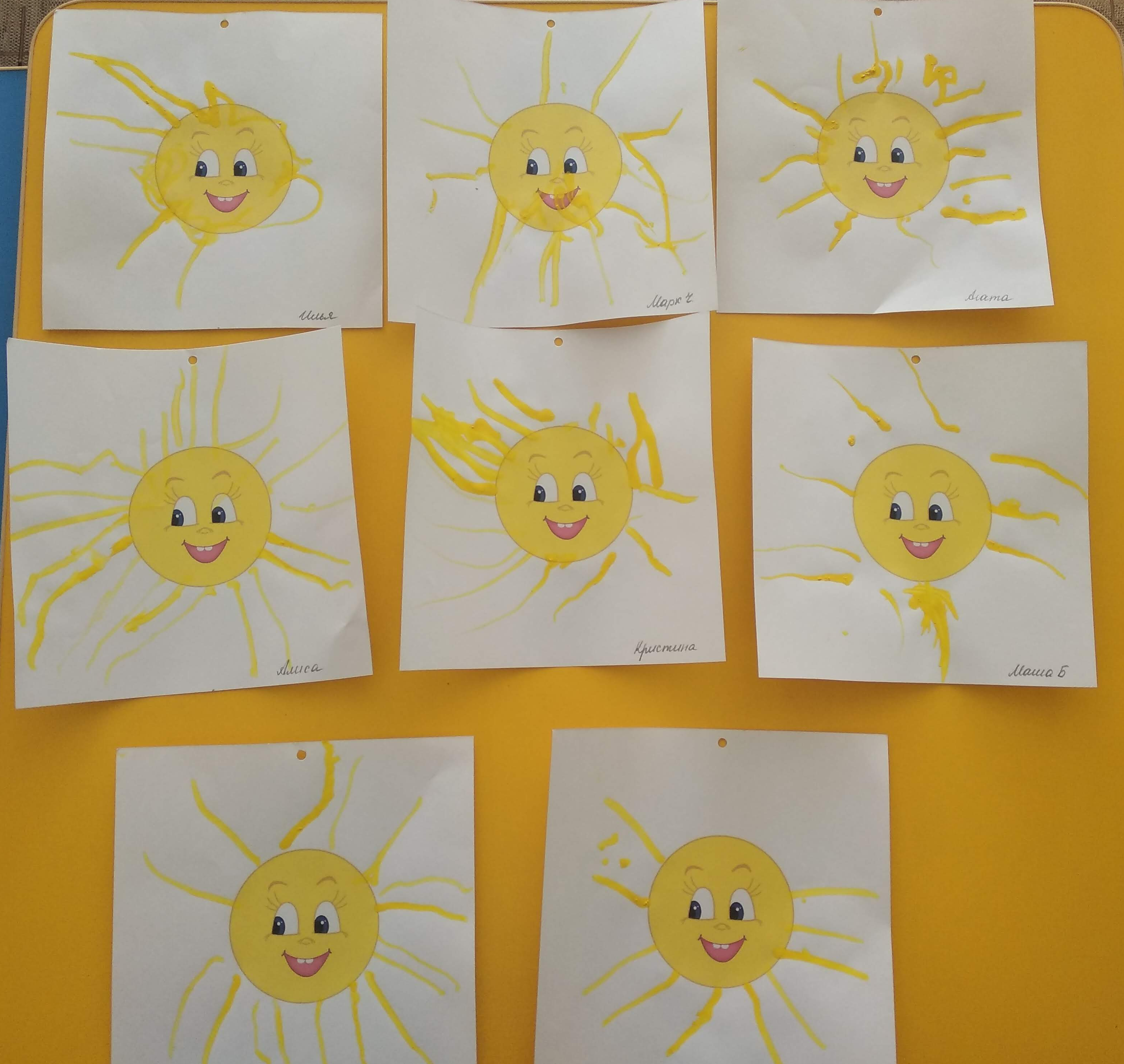 Черепаха:Ребята, а играть вы умеете? У меня есть ложечки, давайте с ними поиграем.Танец с ложками.Черепаха:Какие молодцы, все-то вы умеете.Львенок:Спасибо ребята! Глядя на вас я тоже поумнел и многому научился. Теперь попрошу свою маму отвести меня в звериный детский сад. Там должно быть тоже интересно.Ведущий:Праздник близок к завершеньюПодарил он всем веселье.Ну а мы пойдем гулятьСвежим воздухом дышать.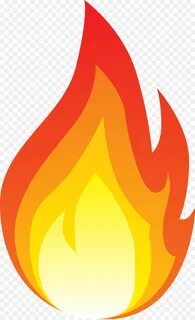 